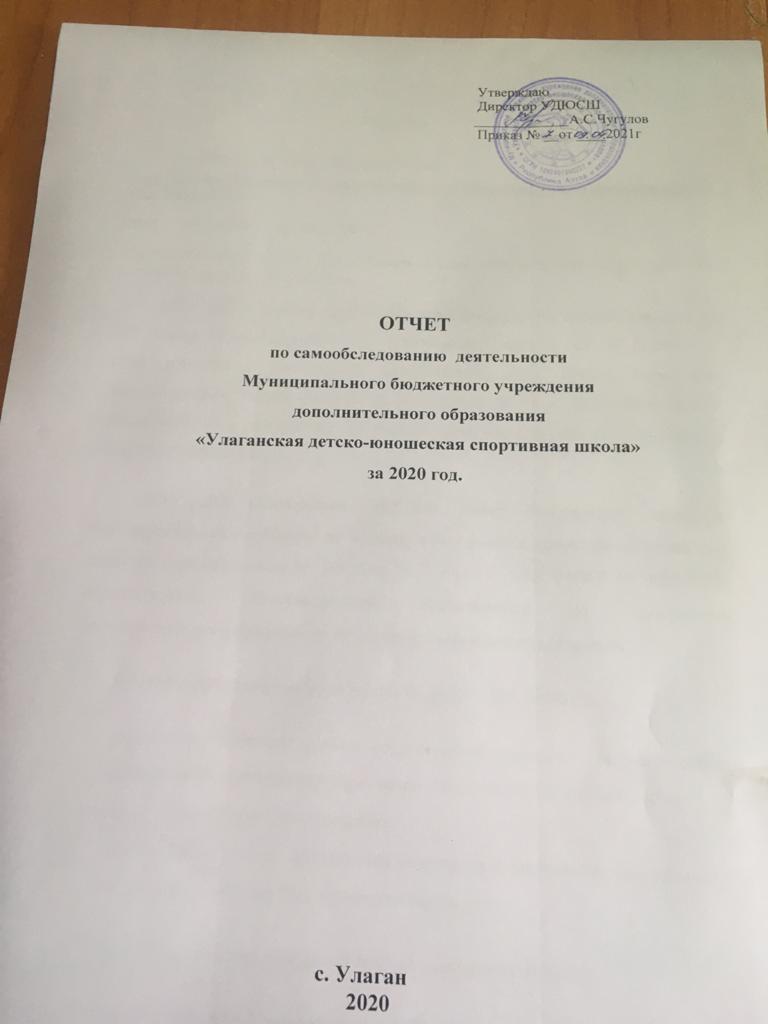                                                                                               Утверждаю                                                                                              Директор УДЮСШ                                                                                             _____________А.С.Чугулов                                                                                              Приказ № __от ____2021гОТЧЕТпо самообследованию  деятельностиМуниципального бюджетного учреждения дополнительного образования«Улаганская детско-юношеская спортивная школа»за 2020 год.                                                   с. Улаган                                                         2020                                                 I. ВведениеОбщие сведения об учрежденииТИП: МУНИЦИПАЛЬНОЕ БЮДЖЕТНОЕ УЧРЕЖДЕНИЕ ДОПОЛНИТЕЛЬНОГО  ОБРАЗОВАНИЯ ВИД:      СПОРТИВНАЯ ШКОЛА ЮРИДИЧЕСКИЙ АДРЕС: Республика Алтай ,Улаганский район, 649750,  с.Улаган,ул. А.В. Санаа, 31МБУ ДО «Улаганская ДЮСШ» зарегистрировано постановлением № 620 главы администрации МО «Улаганский район» от 07.12.2015 г. (Свидетельство о регистрации юридического лица №481), учреждено Министерством  образования и науки приказом № 96 от 12.02.2013г, имеет Свидетельство о постановке на учет в налоговом органе от 12.02.2013г. (сер.04 № 000393834).МБУ ДО «Улаганская ДЮСШ» имеет бессрочную лицензию Государственной инспекции по надзору и контролю в сфере образования РА , регистрационный номер № 10318от 25.01.2016 г., сер. 04ЛОI № 0000327на осуществление образовательной деятельности по программам дополнительного образования детей спортивной направленности.Основным предметом деятельности УДЮСШ являются:реализация дополнительных общеобразовательных общеразвивающих и предпрофессиональных программ спортивной направленности ;подготовка спортивного резерва;социализация детей средствами спорта, формирование потребности в здоровом образе жизни,  организация  досуга.Учредитель – Администрация МО «Улаганский район» Отношения между Учредителем и УДЮСШ определены договором. Вся деятельность в «УДЮСШ» строится в соответствии со следующими локальными актами:1.1.Локальные акты, структура и органы управления Положение об оплате труда работников МБУ ДО «УДЮСШ»Положение о Совете учреждения МБУ ДО «УДЮСШ»Положение о Совете трудового коллектива МБУ ДО «УДЮСШ»Положение об общем собрании работников МБУ ДО «УДЮСШ»Положение о педагогическом совете МБУ ДО «УДЮСШ»Положение о методическом совете МБУ ДО «УДЮСШ»Положение об официальном сайте МБУ ДО «УДЮСШ»Положение о родительском комитете в МБУ ДО «УДЮСШ»Положение о мерах по предупреждению и противодействию коррупции в МБУ ДО «УДЮСШ»1.2.Локальные акты, определяющие права и обязанности обучающихсяПоложение о спортивно-физкультурной направленности МБУ ДО «УДЮСШ»Положение о правилах внутреннего распорядка обучающихся МБУ ДО «УДЮСШ»Положение о детских творческих объединениях МБУ ДО «УДЮСШ»Положение о режиме учебно-тренировочных занятий обучающихся в  МБУ ДО «УДЮСШ»Положение о порядке перевода, отчисления и восстановления обучающихся в МБУ ДО «УДЮСШ»Положение о работе с детьми, имеющие ограниченные возможности  МБУ ДО «УДЮСШ»Положение о промежуточной и итоговой аттестации обучающихся МБУ ДО «УДЮСШ»Положение об аттестационной комиссии МБУ ДО «УДЮСШ»Положение о порядке аттестации педагогических работников на соответствие занимаемой должности 1.3.Локальные акты об организации образовательного процесса Положение о наставничестве МБУ ДО «УДЮСШ»Положение о сетевой форме реализации программ в МБУ ДО «УДЮСШ»Положение о комиссии по охране труда Положение о введении Журнала учета работы объединений МБУ ДО «УДЮСШ»Положение о мониторинге качества образования МБУ ДО «УДЮСШ»Положение о порядке разработки и утверждения дополнительной программы  МБУ ДО «УДЮСШ»Положение о плане работы и его структуры МБУ ДО «УДЮСШ» на учебный год2.  Организация и содержание самообследованияСамообследование учреждения проводилось согласно приказу № 73 от 11.03.2021г Отдела образования МО «Улаганский район» «О предоставлении отчетов по самообследованию образовательных организаций за 2020год по следующим направлениям:исследование эффективности управления образовательным процессом;анализ состояния образовательного процесса, формы его организации и результативность;анализ состава и движения контингента обучающихся;оценка качества программного и методического обеспечения образовательного процесса;анализ кадрового, материально–технического, финансового, психологического, медико-педагогического обеспечения деятельности учреждения;отслеживание качества жизнедеятельности учреждения по основным направлениям;определение уровня развития учреждения и оптимальность использования его базы в образовательном пространстве района.Анализ деятельности учреждения проводился администрацией, педагогическим коллективом при участии учащихся, их родителей. По итогам самообследования дана объективная оценка деятельности учреждения за текущий учебный год.Основными целями данной процедуры стало: выявление результативности и качества образовательной деятельности учреждения;установление соответствия документов уровню реализуемых программ, организационно-управленческой модели УДЮСШ, материально-техническому, кадровому обеспечению образовательного процесса, особенностям контингента учащихся.В рамках проведения самообследования использовались следующие формы и методы:  анализ документации; посещение занятий и мероприятий; сравнительный анализ ;II. Основная часть1. Информационная карта учреждения1.1. Краткая характеристика педагогического коллектива  УДЮСШ.Учреждение имеет высококвалифицированные педагогические кадры, у 50% из них имеется высшее образование. В 2020 году в штате школы работают 32 тренеров-преподавателей, из них 23 штатных и 9совместителя; высшее образование имеют 14 человек, среднее специальное –14 , среднее - 2.Увеличилось и количество отделений с 9 до 11.Высшую категорию (на 20.04.2020 г.) имеют 2 человека, первую квалификационную категорию - 8человек, СЗД - 15 чел., звание Заслуженный тренер Республики Алтай  имеют 2 человека, тренеров-преподавателей, награжденных знаком ОФК и С – 2 чел. 1.2. Общая характеристика контингента воспитанников  УДЮСШ.В 2020  году в спортивной школе занимались 690 обучающихся (из них – 238девочек)Обязательным условием для начала занятий в спортивных секциях школы является достижение ребенком определенного возраста (7-8лет) и его желание заниматься спортом, состояние его здоровья и разрешение родителей. Занятия спортом - деятельность, специально организуемая для подростков в целях удовлетворения их потребностей в познании окружающего мира, прохождения этапов физического, психологического и личностного развития подросткового периода, самоутверждения, самопознания и самоопределения ребенка, адаптации к жизни в коллективе и овладения способами и навыками коллективной деятельности,  а в конечном итоге - социализации и определении жизненного пути.                                                                Таблица 1Общая характеристика педагогического коллектива и контингента воспитанников МБУ ДО «УДЮСШ»                                 1.3. Управление учреждениемОрганизационно – функциональная  структура управления «УДЮСШ ».Организационно – функциональная структура УДЮСШ представляет собой 3 уровня управления:уровень директора;уровень заместителей директоров;методической службы;уровень детского коллектива, тренеров-преподавателей и родителей (или их законных представителей).На заседания тренерского совета выносятся вопросы организации образовательного процесса, утверждения Программы деятельности, учебного плана, образовательных программ, анализа деятельности и планирования на новый учебный год, повышения качества образовательного процесса.  2.Организация учебно-тренировочного процесса и его результативность2.1. Планирование и организация образовательного процессаМБУ ДО «УДЮСШ» - профильное учреждение дополнительного образования детей, специализирующееся на спортивном направлении работы с детьми в Улаганском районе .     Образовательный процесс в спортивной школе представляет собой социально организованную деятельность тренеров-преподавателей и обучающихся, направленную на решение задач подготовки спортивного резерва, воспитания и развития личности. Условия организации образовательного процесса в школе строятся на основе Устава учреждения и Договора с учредителем, регулируется через выполнение «Муниципального задания», годового учебного плана и учебных программ по видам спорта.Коллектив УДЮСШ организует учебно-тренировочный процесс в соответствии с системой многолетней подготовки, обеспечивающей преемственность задач, средств, методов и организационных форм подготовки спортивного резерва во всех возрастных группах.Виды спорта ,культивируемых в УДЮСШ  : легкая атлетика, борьба самбо, дзюдо, греко-римская борьба, волейбол, гандбол, футбол, лыжные гонки, настольный теннис, бокс, художественная гимнастика .Спортивная подготовка воспитанников происходит поэтапно, каждый этап заканчивается сдачей контрольно-переводных нормативов в конце учебного года и переходом на следующий этап подготовки, участием в официальных соревнованиях, выполнением спортивных разрядов. Образовательная деятельность учреждения строится на основе трехуровневой модели: - этап начальной подготовки (НП);- учебно-тренировочный этап (УТ);- этап спортивного совершенствования (СС);На первом уровне (НП) учащиеся знакомятся с выбранным видом спорта, вырабатывают  основы необходимых умений, первые навыки, развивают физическую силу и выносливость, укрепляют здоровье, включаются в соревновательную деятельность. Продолжительность обучения на этапе НП – от 1-го до 3-х лет (в зависимости от вида спорта, физических данных и способностей обучающегося). На втором уровне происходит дальнейшее физическое развитие подростка и совершенствование спортивных навыков в соревновательной и тренировочной деятельности, выполнение спортивных разрядов и нормативов, углубление мотивационных установок, закрепление потребности в здоровом образе жизни. Третий уровень – дальнейшее совершенствование спортивного мастерства на уровне 1 спортивного разряда и КМС, участия в соревнованиях различного уровня, их профессиональная ориентация.Основой всех трех образовательных уровней является спортивная подготовка детей, подростков и юношества по избранным видам спорта, подготовка спортивного резерва для сборных команд района, республики.Особенностью организации учебно-тренировочного процесса на УДЮСШ  является работа отделений непосредственно в ОУ района. Основная форма работы с детьми – группа (секция)  постоянного состава,  чаще одного возраста, с закрепленным тренером-преподавателем. Спортивные секции в 2020 году работали в образовательных учреждениях  района: Спортивный зал МБОУ «Акташская СОШ», МБОУ «Балыктуюльская СОШ», МБОУ«Чибилинская СОШ»,  МБОУ «Кара-Кудюрская СОШ», МБОУ «Челушманская СОШ», МБОУ «Паспартинская СОШ», МБОУ «Саратанская СОШ», МБОУ «Язулинская ООШ», МБОУ «Чибитская СОШ»В начале каждого учебного года проводится отбор и зачисление детей в объединения на этап начальной подготовки, комплектование детских коллективов на последующих этапах подготовки, утверждение учебного плана  по количественному составу обучаемых, проводится тарификация тренеров-преподавателей. Учебный процесс проводится круглогодично:Подготовительный этап (сентябрь). Включает тарификацию работников СДЮСШОР, текущее планирование на год, организацию набора детей в группы НП, первые учебные занятия и уточнение расписания, налаживание сотрудничества с родителями.Основной этап (октябрь-апрель) - направлен на практическое выполнение образовательных программ по видам спорта, проведение учебных занятий, выполнение календаря спортивно-массовых мероприятий. Аналитический этап (апрель-май). Прием контрольно-переводных нормативов, анализ контингента обучающихся, перевод на следующий год  (этап) обучения. Реализация  программ  летней оздоровительной работы ( участие в соревнованиях, спортивных сборах). Итоговый этап (август-сентябрь). Соотнесение результатов аналитического этапа с задачами, решаемыми при реализации образовательных программ. Итоги данного этапа предполагают:-корректировку задач по этапам;-корректировку содержания и форм обучения;-анализ выполнения плана спортивно-массовых мероприятий;-подведение итогов учебного года;-определение перспектив на следующий учебный год.Учебный процесс регламентируется учебным планом, который отражает продолжительность занятий, количество учебных часов, количество учебных групп на каждом этапе обучения. Учебный план формируется ежегодно и отражает образовательную деятельность и направленность образовательных программ, учитывающих социальный заказ, постоянно изменяющиеся индивидуальные, социокультурные и образовательные потребности детей, их родителей, социальной сферы в целом, решает образовательные задачи, стоящие перед УДЮСШ на конкретный период его деятельности – учебный год.При составлении учебного плана учтены основные принципы обновления содержания дополнительного образования:оптимизация объема учебной нагрузки;личностная и профильная ориентация; укрепление здоровья и выработка навыков здорового образа жизни, профессионального самоопределения;адаптация воспитанников  к жизни в обществе;Образовательный процесс в УДЮСШ организован в соответствии с вновь разработанными в отчетном году дополнительными общеразвивающими, предпрофессиональными образовательными программами по видам спорта, утвержденными педагогическим советом и директором УДЮСШ.2.2.Виды подготовки воспитанников УДЮСШ .Учебный процесс включает в себя следующие разделы:-теоретическая подготовка;-общая и специальная физическая подготовка;-практическая подготовка;-инструкторская и судейская подготовка;-соревнования по видам спорта с подведением результатов по каждому  коллективу, отделению, в целом - школы;Заключительным этапом цикла мероприятий учебного процесса является сдача контрольно-переводных нормативов в зачетном периоде (май-июнь) и в летние каникулы, спортивные сборы, участие в соревнованиях различного ранга, выполнение спортивных разрядов. Мониторинг образовательной деятельности проводится администрацией, методической службой, тренерами-преподавателями.В школе разработана система отслеживания результативности образовательно-тренировочного процесса. Результаты учебной деятельности, показатели  специальной и общефизической подготовки по видам спорта тренеры-преподаватели  отслеживают путем проведения промежуточного и итогового контроля с использованием таких форм и методов как тестирование, контрольные занятия, зачёты, соревнования.Итоговый контроль проводится в апреле – мае.Цель: подведение итогов обучения, анализ результатов обучения, оценка успешности усвоения детьми учебных программ, анализ деятельности тренера-преподавателя.Успешность работы педагогов УДЮСШ оценивается по:наполняемости учебной группы в течение года;сохранности контингента воспитанников в течение года;соблюдению расписания занятий педагогами;выполнению образовательной программы  за учебный год;соблюдению правил техники безопасности на занятиях; наличию и своевременности оформления документации объединения;участию в проводимых спортивно-массовых мероприятиях;участию в семинарах, учебах, проведению открытых занятий;спортивным и иным достижениям воспитанников (призовые места, выполнение спортивных нормативов, результаты сдачи КПН);уровню воспитательной работы с детьми (отсутствие правонарушений).  Второй формой отслеживания результатов деятельности являются соревновательная деятельность. Соревнования – этапы контроля за ходом подготовки юных спортсменов. Результаты выступления фиксируются в таблицах, итоги подводятся после каждых соревнований, за полугодие и учебный год. Считаем такое построение учебного процесса в спортивной школе наиболее целесообразным и удобным, как для воспитанников и педагогов, так и для администрации.В программах предусматривается время для участия детей в проводимых в течение учебного года соревнованиях для юных спортсменов, общефизической подготовки (ОФП), специальной подготовки по данному виду спорта.Летняя оздоровительная работа (выездные оздоровительные и профильные лагеря, спортивные сборы) вынесены за сетку часов тематического плана и проводятся по отдельным программам.    Выполнение содержания учебно-тренировочных программ объединений за учебный год достигает 80-90%, т.е. практически отрабатываются все учебные темы, 20% не выполнения программ связаны чаще с уважительными причинами - болезнь педагога, прохождением учебы, курсов. 2.3.Оценка сохранности контингента. Наибольшей стабильностью отличаются уже сложившиеся детские спортивные коллективы (3-го и последующих годов обучения). Среди причин отсева среди старших возрастов чаще называются (по результатам анализа работы руководителей объединений) уважительные причины: смена места жительства, переход в другое учебное заведение, окончание школы II или III ступени и т.д.). Среди 1 и 2 годов обучения происходит закономерная «ротация» и отсев обучающихся, связанный с отбором способных и одаренных детей в данном виде спорта. Подросткам характерна смена видов внеурочной деятельности  (другое объединение, секция); реже - ребенку становится неинтересно заниматься данным видом спорта или он испытывает трудности при возрастающей интенсивности физических нагрузок,  (недостаток закалки организма, физической выносливости) и т.п.Анализ сохранности контингента воспитанников УДЮСШ проводился по списочному составу объединений за учебный год (на 01.10.20 и 01.04.21) и составил 85%. С 1 сентября 2019 года «Улаганская ДЮСШ» принимает участие в реализации мероприятий федерального проекта «Успех каждого ребенка» национального проекта «Образование» ,при этом выполнили показатель -359 детей внесены в систему «Навигатор» и получили сертификаты финансирования2.4.Контроль и управление образовательным процессомРуководство и контроль за организацией образовательного процесса в учреждении осуществляется директором, заместителем директора по УВР, методистами.Основная цель - изучение и анализ условий и показателей уровня учебного процесса, формирование тренерско-педагогического коллектива единомышленников.В УДЮСШ осуществляется плановый  контроль за деятельностью педагогов, разработаны графики посещения занятий, определены критерии оценивания качества образовательной деятельности. Формы контроля представлены в следующей схеме:В рамках образовательной деятельности:-определение уровня физической подготовленности воспитанников, их знаний и спортивных навыков;дифференцированный подход к обучающимся в ходе выполнения индивидуальных занятий;сочетание индивидуальной работы с фронтальной работой коллектива; фиксация результатов и выполнение учебных программ. В рамках воспитательного процесса:качество и продуктивность работы педагога;участие родителей в воспитательном процессе;-качество подготовленности к соревнованиям на районном, региональном     уровне; уровень здоровья и физической подготовленности учащихся,качество профилактической работы с детьми.-психологическое и эмоциональное состояние обучающихся на занятии; По итогам контроля за ходом образовательного процесса проводится : собеседование,  обсуждение результатов посещения УТЗ индивидуально с каждым педагогом, проведение  тренерско-педагогических советов . 	       Таким образом, контроль и управление образовательным процессом в учреждении  предоставил возможность определить, насколько качественно осуществляется процесс обучения и воспитания детей, изменил отношение многих педагогов к своей профессиональной деятельности. В своей профессиональной деятельности тренеры используют различные педагогические технологии:личностно - ориентированные -здоровьесберегающие технологии традиционные соревновательные 2.5.Материально-техническое обеспечение образовательного процесса.Материально-техническое обеспечение  учебного процесса – важнейшее условие выполнения образовательных задач УДЮСШ и социального заказа. УДЮСШ имеет спортивный зал и зал ОФПиз привлеченных ресурсов - спортивные залы образовательных организаций района, на базе которых  ДЮСШ  проводит учебно-тренировочные занятия, согласно сетевой форме договоров о совместной деятельности. Каждое отделение по виду спорта имеет спортивное оборудование и инвентарь.В распоряжении учреждения имеется 2 компьютера,   принтер; подключение к сети Интернет, работает электронная почта. Таким образом, обеспечивается возможность сотрудникам работать с различными электронными ресурсами.Адрес сайта: ulagan-duch .ru3.Информационно-методическое сопровождение образовательного процессаМетодическое обеспечение образовательного процесса осуществляется  методической службой, в состав которой входят 2 методиста и заместитель директора по УВР, старшие тренеры-преподаватели. Методическая работа направлена на:Программно-методическое обеспечение образовательной деятельности. Педагоги УДЮСШ подготовили в отчетном году дополнительные общеразвивающие программы по культивируемым видам спорта.Повышение педагогического и профессионального мастерства тренеров-преподавателей. За отчетный  период : c 28 января по 16 февраля 2020 года в АНОДПО  «ОЦ Каменный город»  по теме «Работа с детьми с ОВЗ в рамках дополнительного образования»  прошли курсы повышения квалификации 7педагогов :Аскышев Евгений МихайловичШаламов Сергей Евгеньевич     Манеев Олег ВладимировичБойдоев Амыр Данилович    Тантыев Александр АртемовичТадышев Алексей ДмитриевичЧулунов Урмат Степанович1.Административно-педагогический состав в связи со спецификой образовательной деятельности обучен на краткосрочных курсах по охране труда и технике безопасности, ГО и ЧС, пожарной безопасности  в учреждениях .В 2020 году тренерами УДЮСШ в образовательном процессе использовались методики личностно-ориентированного подхода,  соревновательной деятельности, здоровьесберегающие технологии.  Создание системы отслеживания результатов образовательного  процесса. Результаты образовательного процесса в течение года отслеживаются по итогам соревнований, а в конце по итогам тестирования.4.Общие выводы.4.1. Спортсмены УДЮСШ с октября по февраль месяц 2020 года приняли участие в 12 соревнованиях различного уровня:- районные соревнования (по видам) –( 132 чел.);- республиканские соревнования (по видам) – 65 чел.;- соревнования  СФО (по видам) – 13 чел.;- всероссийские соревнования – 2 чел.;4.2. В 2020  году 49 спортсменов УДЮСШ  стали призерами соревнований разного уровня.4.3. 13 воспитанникам присвоены массовые спортивные разряды; 5 чел. выполнили норматив 1 спортивного разряда; 8 человек–2 юношеский разряд 1.Образовательная деятельность в МБУ ДО «УДЮСШ» осуществлялась в соответствии с нормативными документами ,регламентирующими деятельность ДЮСШ.2. Стабильность состава педагогического коллектива и их квалификации.3. Сохранность контингента обучающихся.4. Реализация дополнительных общеобразовательных общеразвивающих программ.Заместитель директора по УВР                                           В.С.Мамаева                                                                критерии2020  годТренеры-преподаватели1.1. общее количество тренеров-преподавателей (штатн/совм.)32/9 1.2. Образование:1.2.1.    высшее1.2.2.    средне-спецальное1.2.3.    среднее141421.3.Квалификация:1.3.1.    высшая1.3.2.    I к.к.1.3.3.  СЗД28151.4.Педагогический стаж:1.4.1.    до 5 лет;1.4.2.    5-10 лет;1.4.3.    10-15 лет;1.4.4.    15-20 лет;1.4.5.    20-25 лет;1.4.6.    25 и более7937332.  Дети2.1.  Общее кол-во по этапам6902.1.1     Этап НП2.1.2     Этап УТ2.1.3.    Этап СС2.1.4.    Этап ВСМ38620212-2.2.    Возрастной состав учащихся    общее количество:6902.3.1.   6-17 лет2.3.2.   17-20 лет407283Виды и формы контроляСрокиТекущий контрольТекущий контрольТекущий контрольТекущий контроль11.1. Организация начала нового учебного года. Завершение комплектования объединений. Тарификация педагогов дополнительного образования;1.2. Анализ загруженности учебных помещений, ведение журнала учёта наполняемости и стабильности  учебных групп, постоянный анализ качественного и возрастного состава воспитанников, выполнение учебного плана;1.3. Сохранность контингента воспитанников в конце учебного года1.1. Организация начала нового учебного года. Завершение комплектования объединений. Тарификация педагогов дополнительного образования;1.2. Анализ загруженности учебных помещений, ведение журнала учёта наполняемости и стабильности  учебных групп, постоянный анализ качественного и возрастного состава воспитанников, выполнение учебного плана;1.3. Сохранность контингента воспитанников в конце учебного годаСентябрьВ течение годаМай2 Контроль за выполнением образовательных программ при посещении занятий, проверка журналов учёта рабочего времени. Контроль за выполнением образовательных программ при посещении занятий, проверка журналов учёта рабочего времени.В течение года3Контроль за ведением документации. Проверка  журналов с целью:Контроль за ведением документации. Проверка  журналов с целью:Октябрь-  май3- правильности оформления, - правильности оформления, Октябрь-  май3- проведения инструктажей по ТБ;- проведения инструктажей по ТБ;Ноябрь,апрель.3- посещаемость занятий обучающимися; - посещаемость занятий обучающимися; Ноябрь, февраль, май.3- выполнение образовательных программ;- выполнение образовательных программ;Декабрь,май.Тематический контрольТематический контрольТематический контрольТематический контроль4.4.1. Посещение занятий с целью анализа:рациональности планирования, реализуемых методов и технологий преподавания, используемых форм организации деятельности, системности получения детьми знаний, умений и навыков, развития самостоятельности, развития мотивации,  результативности.4.2. Посещение занятий с целью оценки деятельности педагога:воспитательная направленность занятия, организация самостоятельной работы на занятии, сочетание индивидуальной работы с фронтальной работой коллектива, использование дидактических материалов на занятии, творческая активность учащихся  на занятии.4.1. Посещение занятий с целью анализа:рациональности планирования, реализуемых методов и технологий преподавания, используемых форм организации деятельности, системности получения детьми знаний, умений и навыков, развития самостоятельности, развития мотивации,  результативности.4.2. Посещение занятий с целью оценки деятельности педагога:воспитательная направленность занятия, организация самостоятельной работы на занятии, сочетание индивидуальной работы с фронтальной работой коллектива, использование дидактических материалов на занятии, творческая активность учащихся  на занятии.В течение года5.Подготовка итоговых справок (по результатам контроля)Подготовка итоговых справок (по результатам контроля)В течение годаМониторинг образовательного процессаМониторинг образовательного процессаМониторинг образовательного процессаМониторинг образовательного процесса6.6.1. Административный срез:качество ЗУНов, полученных за определённый промежуток времени;подготовка в группах к сдаче контрольных нормативов;степень подготовленности к соревнованиям, конкурсной деятельности,  результаты выступлений на соревнованиях районного, регионального и Всероссийского уровня.6.2. Отслеживание и сбор информации по результативности УТПрост индивидуальных показателей обучающихся в рамках реализации образовательных программ.6.1. Административный срез:качество ЗУНов, полученных за определённый промежуток времени;подготовка в группах к сдаче контрольных нормативов;степень подготовленности к соревнованиям, конкурсной деятельности,  результаты выступлений на соревнованиях районного, регионального и Всероссийского уровня.6.2. Отслеживание и сбор информации по результативности УТПрост индивидуальных показателей обучающихся в рамках реализации образовательных программ.По этапам обучения (итоги соревнова-ний по видам спорта)Персональный контрольПерсональный контрольПерсональный контрольПерсональный контроль7Цель: определение профессиональной ориентации, повышение квалификационной категории работника.7.1.Профессиональная деятельность педагогических работников и её результативность;7.2.Методический уровень тренера (обобщение опыта, инновационная деятельность);7.3. Развитие творческого потенциала педагога (подготовка к конкурсам педагогического и профессионального мастерства, внеучебная деятельность (проведение массовых мероприятий, работа в социуме, участие в проектировании).Цель: определение профессиональной ориентации, повышение квалификационной категории работника.7.1.Профессиональная деятельность педагогических работников и её результативность;7.2.Методический уровень тренера (обобщение опыта, инновационная деятельность);7.3. Развитие творческого потенциала педагога (подготовка к конкурсам педагогического и профессионального мастерства, внеучебная деятельность (проведение массовых мероприятий, работа в социуме, участие в проектировании).По плану административного контроля